PROGRAM PENGELOLAAN PERALATAN LABORATORIUM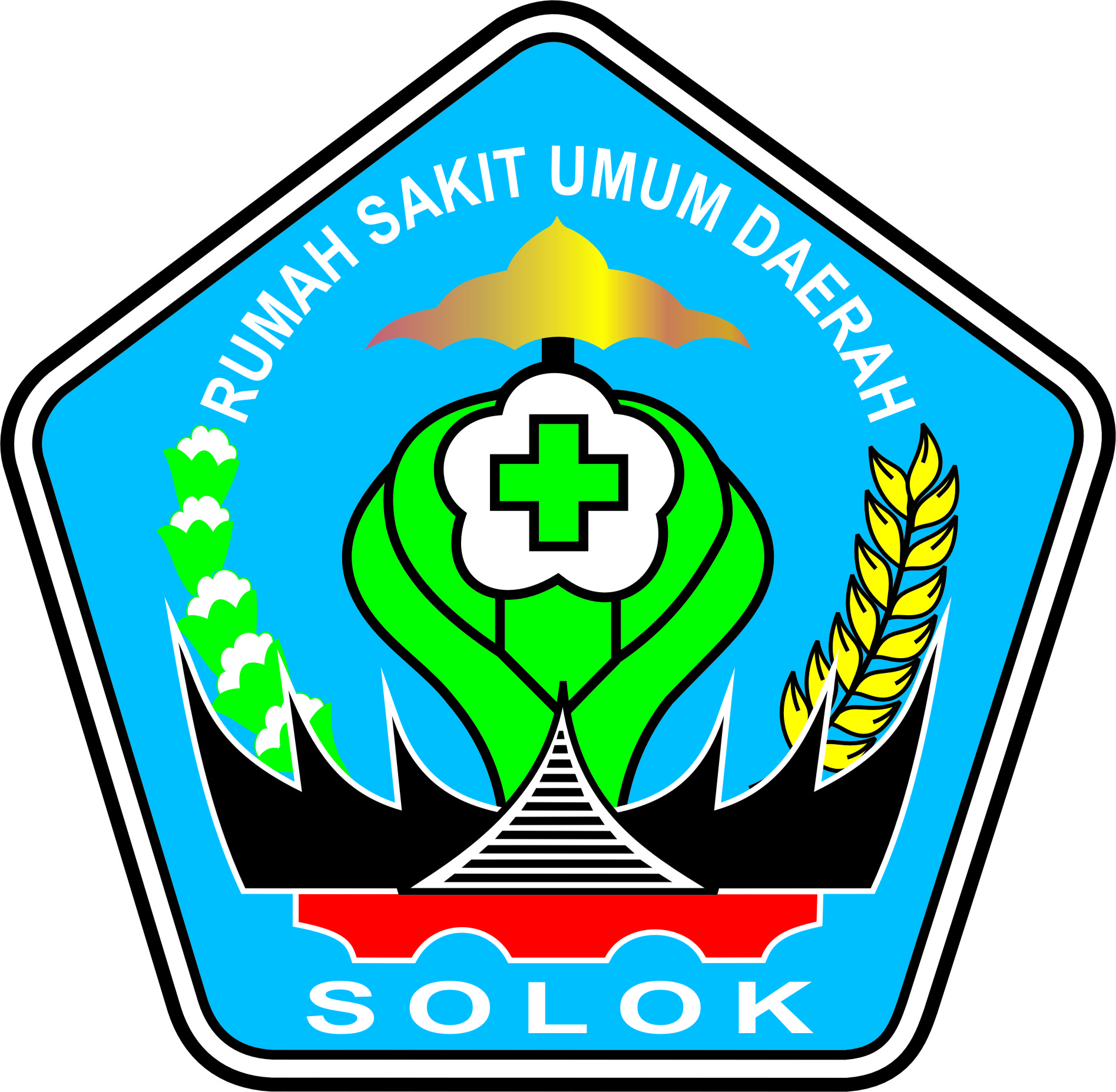 RUMAH SAKIT UMUM DAERAH SOLOKBAB I.PENDAHULUANSetiap peralatan harus dilengkapi dengan petunjuk penggunaan (instruction manual) yang disediakan oleh pabrik yang memproduksi alat tersebut. Petunjuk penggunaan tersebut pada umumnya memuat cara operasional dan hal-hal lain yang harus diperhatikan.Prosedur tetap pemeliharaan alat laboratorium adalah prosedur yang dibuat oleh petugas, pemimpin laboratorium atau perusahaan yang memproduksi peralatan laboratorium yang memuat tata cara melakukan pemeliharaan alat, kalibrasi, uji ketelitian dan ketepatan sesuai petunjuk pelaksanaan pemantapan mutu internal laboratorium kesehatan dan permenkes RI No 363/Menkes/Per/IV/1998 tentang pengujian dan  kalibrasi alat kesehatan.1.1. Latar BelakangInstalasi pemeliharaan peralatan medik dilakukan oleh instalasi pemeliharaan sarana medik yang merupakan unit pelayanan nonstruktural yang menyediakan fasilitas dan menyelenggarakan kegiatan pelayanan pemeliharaan sarana rumah sakit.Peralatan medik harus diupayakan selalu dalam keadaan baik dan layak pakai untuk menjamin kualitas dan kesinambungan pelayanan kesehatan maka untuk menjamin kondisi yang demikian Sarana Medik harus dikelola dengan baik dan seefisien mungkin.Pengelolaan tersebut harus dimulai sejak pengadaan, pengoperasionalan, dan pemelihaan sarana medik tersebut.1.2.TUJUANTujuan UmumPada setiap peralatan juga harus dilakukan pemeliharaan sesuai dengan petunjuk penggunaan, yaitu semua kegiatan yang dilakukan agar diperoleh kondisi yang optimal, dapat beroperasi dengan baik dan tidak terjadi kerusakan, sehingga diperoleh peningkatan kualitas produksi, peningkatan keamanan kerja, pencegahan produksi yang tiba-tiba berhenti, penekanan waktu luang/ pengangguran bagi tenaga pelaksana serta penurunan biaya perbaikan.Tujuan KhususTerkelolanya kesiapan peralatan medik RSTerciptanya keandalan, kelayakan, keakurasian serta keamanan penggunaan peralatan medik RS serta berkesinambungan1.3. SASARANTerlaksananya kegiatan IPS-RS untuk mendukung kelancaran pelayanan kepada masyarakat di rumah sakitPeralatan medik dapat bekerja secara optimal.Tidak terjadi gangguan/bahaya pada pasien maupun petugas.Usia teknis peralatan medik semakin panjang.Terlaksananya pembinaan teknis dan penambahan pengetahuan petugas/teknis.BAB II. KEGIATAN POKOK DAN RINCIAN KEGIATANKegiatan  pokokMenyediakan fasilitas dan menyelenggarakan kegiatan pemeliharaan dan perbaikanperalatan medik Rumah Sakit Melaksanakan tugas manajemen teknik, perencanaan, pengolahan data, pengawasan, monitoring, evaluasi, dan koordinasi dengan unit lain.                                      Fungsi Fungsi IPS-RS adalah menyiapkan peralatan yang diperlukan di Rumah sakit       untuk menyelenggarakan pelayanan  yang efisien dan efektif.BAB III. CARA MELAKSANAKAN KEGIATANKegiatan pengelolaan alat laboratorium meliputi pemeliharaan alat, kalibrasi, uji ketelitian dan ketepatan sesuai petunjuk pelaksanaan pemantapan mutu internal laboratorium kesehatan dan permenkes RI No 363/Menkes/Per/IV/1998 tentang pengujian dan  kalibrasi alat kesehatan.Pemeliharaan dan Kalibrasi AlatCara penggunaan atau cara pengoperasian masing-masing jenis peralatan laboratorium harus ditulis dalam instruksi kerja.Pada setiap peralatan juga harus dilakukan pemeliharaan sesuai dengan petunjuk penggunaan, yaitu semua kegiatan yang dilakukan agar diperoleh kondisi yang optimal, dapat beroperasi dengan baik dan tidak terjadi kerusakan. Kegiatan tersebut harus dilakukan secara rutin untuk semua jenis alat, sehingga diperoleh peningkatan kualitas produksi, peningkatan keamanan kerja, pencegahan produksi yang tiba-tiba berhenti, penekanan waktu luang/ pengangguran bagi tenaga pelaksana serta penurunan biaya perbaikan. Untuk itu setiap alat harus mempunyai kartu pemeliharaan yang diletakkan pada atau di dekat alat tersebut yang mencatat setiap tindakan pemeliharaan yang dilakukan dan kelainan-kelainan yang ditemukan. Bila ditemukan kelainan, maka hal tersebut harus segera dilaporkan kepada penanggungjawab alat untuk dilakukan perbaikan.Formulir pencatatan pemeliharaan peralatanAlat :Ruang :Penanggung jawab( ......................)Petugas bertanggungjawab atas pemeliharaan alat dan sarana laboratorium yang dikoordinasikan oleh seorang penanggungjawab pemeliharaan sarana laboratorium. Bila terjadi kerusakan alat atau sarana lain yang tidak dapat diatasi sendiri oleh petugas laboratorium atas penanggung jawab pemeliharaan sarana. Maka penanggungjawab pemeliharaan sarana segera melaporkan masalahnya kepada Instalasi Pemeliharaan Sarana Medik atau Non Medik Rumah Sakit.Bila petugas Instalasi pemeliharaan Sarana Rumah Sakit tidak dapat mengatasi masalah yang ada, maka rumah sakit segera memanggil teknisi dari perusahaan alat yang bersangkutan untuk mengatasi masalah tersebut.Trouble ShootingDalam melakukan pemeriksaan sering kali terjadi suatu ketidak cocokan hasil, malfungsi alat ataupun kondisi yang tidak kita inginkan yang mungkin disebabkan oleh karena adanya gangguan pada peralatan. Untuk  itu perlu adanya pemecahan masalah (trouble shooting).Trouble shooting adalah proses atau kegiatan untuk mencari penyebab terjadinya penampilan alat yang tidak memuaskan, dan memilih cara penanganan yang benar untuk mengatasinya. Makin canggih suatu alat, akan makin kompleks permasalahan yang mungkin terjadi.Bahwa untuk mendukung terwujudnya pelayanan di Rumah Sakit Umum Daerah Solok-  yang optimal perlu ditetapkan Peralatan laboratorium yang harus memiliki Prosedur Trouble Shooting di Instalasi Laboratorium. Contoh trouble shooting pada fotometer dapt dilihat pada tabel di bawah ini.BAB IV. Pelaksanaan pemeliharaanTempat kerjaRuang kerja Kepala IPS – RS dan logistikRuang kerja Penanggung Jawab & TeknisiFasilitas peralatan kerjaPeralatan administrasiKomputerKalkulatorPemeliharaan Preventif maintenance dilakukan oleh IPS sesuai dengan norma keselamatan terhadap peralatan di setiap bagian dengan schedule yang telah dibuat.Pembiayaan Instalasi pemeliharaan sarana dalam melaksanakan pemeliharaan dan perbaikan peralatan medik selain memerlukan SDM dan fasilitas kerja juga memerlukan dukungan biaya untuk :Biaya pemelihaaraan alat terdiri dari :Biaya pengadaan bahan pemeliharaanBiaya pengadaan materialBiaya operasional yang diperlukan untuk uji fungsiBiaya perbaikan kerusakan terdiri dari :Biaya pengadaan suku cadangBiaya perbaikan alat oleh pihak IIIBiaya peningkatan SDM/pelatihan/Seminar dll.Biaya pengadaan alat kerja (penggantian atau melengkapi)Biaya pemeliharaan dianggarkan setiap tahun oleh rumah Sakit.Laporan dan evaluasiSetiap akhir tahun anggaran hasil pemeriksaan dievaluasi dan dilaporkan kepada Direktur melalui Wadir pelayanan RSUD Solok.    Solok, 5 Januari 2014   Ka. Instalasi Laboratorium RSUD Solokdr. Soufni Morawati, SpPK DAFTAR INVENTARIS ALAT - ALAT LABORATORIUMDAFTAR INVENTARIS ALAT - ALAT LABORATORIUM DAFTAR INVENTARIS ALAT - ALAT LABORATORIUM  Solok, 5 Januari 2016                     Penanggung Jawab Alat     Sri NurnaningsihTglTindakan pemeliharaanKelainan yang ditemukanNama dan paraf petugasTANDA-TANDAPENYEBABTINDAKANData/hasil tidak munculJumlah sampel yang dihisap kurangTambahkan sampelData/hasil tidak munculProses reaksi terlalu cepatTurunkan waktu prosesData/hasil tidak munculFlow cell terkontaminasiBersihkan degan larutan pembersihData/hasil tidak munculLampu halogen tidak efektifGanti yang baruData/hasil tidak munculPosisi lampu tidak tepatBetulkan posisinyaData/hasil tidak munculTemperatur flow cell ada masalahPeriksa temperaturData/hasil tidak munculSampel lipemikHasil diberi keteranganData/hasil tidak munculSampel hemolitikDitolak, ambil sampel baruData/hasil tidak munculKonsentrasi zat terlalu tinggiEncerkan sampelData/hasil tidak munculReagen tidak baikKonsultasikan dengan pemasokSampel tidak dapat dihisapKatup penghisap tertutupbukaSampel tidak dapat dihisapSelang penghisap tidak berfungsiGanti dengan yang baruSampel tidak dapat dihisapSelang penghisap tidak kencang (longgar)kencangkanSampel tidak dapat dihisapSambungan selang longgar atau lengketPeriksa bagian dalam dan luar selang, kencangkan atau ganti dengan yang baruNoKodeBarangNama BarangType/MerkNo.SeriTahunPerolehanJumlahBarangKondisi  BarangKondisi  BarangKondisi  BarangKetNoKodeBarangNama BarangType/MerkNo.SeriTahunPerolehanJumlahBarangBKBRKet1CENTRIFUGEHETTICH’’EBA 21’’  20091√2WATER BATH MEMERT√3FOTOMETERDTN 410 K1√4ELEKTROLIT ANALYZERAXIOM20091√K-LYTE SERIES20151√5BLOOD GAS ANALYZERNOVA20151√6HEMATOLOGI ANALYZERSYSMEX “ XS 800i “1√SYSMEX “ XS 500i “1√7IMUNOLOGIVIDAS “BIOMERIEUX”1√8KIMIA KLINIK AUTOMATICDIALAB “450”1√BYOSISTEM “A 15”1√6MIKROSKOP BINOKULEROLYMPUS ‘’CX 21’’20091√OLYMPUS ‘’CX 22 ‘’20152√7KAMAR HITUNG IMPROVED NEUBAUER1√KAMAR HITUNG FUCHS ROSENTAL1√8TENSIMETER1√CENTRIFUGE MIKROHEMATOKRITMEMMERT 1√9VORTEX MIXER1√10ROLLER1√11OVEN20091√12PIPET LED (WESTERGREN)50√13STOP WATCH20151√14TIMER20152√15TERMOMETER 0-15020154√16PIPET OTOMATIK 50 µl1√NoKodeBarangNama BarangType/MerkNo.SeriTahunPerolehanJumlahBarangKondisi  BarangKondisi  BarangKondisi  BarangKetNoKodeBarangNama BarangType/MerkNo.SeriTahunPerolehanJumlahBarangBKBRKet21PIPET OTOMATIK 1000 µl1√22TABUNG REAKSI 3 ml Pyrex500√23TABUNG REAKSI 5 ml Pyrex500√24TABUNG REAKSI 20 ml Pyrex250√25PIPET VOLUMETRIK 1 mlPyrex5√26PIPET VOLUMETRIK 3 mlPyrex2√27PIPET VOLUMETRIK 5 mlPyrex10√28PIPET VOLUMETRIK 10 mlPyrex10√29PIPET VOLUMETRIK 25 mlPyrex5√30ERLENMEYER 500 mlPyrex5√31ERLENMEYER 1000 mlPyrex2√32LABU UKUR 500 mlPyrex2√33LABU UKUR 1000 mlPyrex2√34PIPET OTOMATIK 100 µl1√PIPET OTOMATIK 200 µl1√PIPET OTOMATIK 50 µl1√PIPET OTOMATIK 500 µl1√SENTRIFUSApendorf20171√INKUBATOR20171√KULTUR MIKROBIOLOGIBactalert20171√BIOSAFETY CABINET LEVEL 2A20171√SINK LABORATORIUM20182√RAK PEWARNAAN10√REFRIGERATOR 2-8˚CKIRSCH20141√GEA1√TIMBANGAN ANALITIK20171√NoKodeBarangNama BarangType/MerkNo.SeriTahunPerolehanJumlahBarangKondisi  BarangKondisi  BarangKondisi  BarangKetNoKodeBarangNama BarangType/MerkNo.SeriTahunPerolehanJumlahBarangBKBRKet21HOTPLATE STIRRER20181√BUNSEN4√